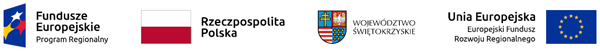 Załącznik nr 2 do zapytania ofertowegoSZCZEGÓŁOWE ZESTAWIENIE WYPOSAŻENIACzęść nr 1 - Wyposażenie pracowni matematycznejLp.NazwaNazwaIlośćOpisZestaw manipulacyjny do budowy brył przestrzennychZestaw manipulacyjny do budowy brył przestrzennych1zestawZestaw pozwala konstruować ciekawe figury oraz bryły geometryczne. Podstawowym elementem systemu są kule, w co najmniej w dwóch różnych kolorach, której siatka tworzy róże typy otworów, w które wkłada się różne typy pręcików w różnych długościach i kolorach. Ilość kul – co najmniej 60 sztuk. Razem: min 240 elementów zapakowanych w plastikowym pudełku.2.Zestaw 8 brył „2w1” rozkładanych  z siatkamiZestaw 8 brył „2w1” rozkładanych  z siatkami1zestawZestaw zawiera 8 otwieranych brył geometrycznych wykonanych z przeźroczystego plastiku . Wszystkie bryły można napełniać płynem lub materiałem sypkim w celu porównywania objętości . Wszystkie posiadają kolorowe siatki, które wsuwa się w środek transparentnych brył. Zestaw wielofunkcyjny prezentujący bryły jednocześnie w trzech i dwóch wymiarach. Ścianki brył nie klejone. Bryły są wielkości 8 cm.
Spis brył:
   1. walec
   2. stożek
   3. sześcian
   4. prostopadłościan
   5. graniastosłup trójkątny
   6. graniastosłup sześciokątny
   7. czworościan
   8. ostrosłup o podstawie kwadratu
Zawartość: - 8 brył przeźroczystych z ruchomą podstawą - 8 kolorowych siatek do składania 3.Bryły geometryczne- bryły wpisane Bryły geometryczne- bryły wpisane 1zestawBryły geometryczne - bryły wpisane:1. ostrosłup o podstawie czworokąta z wpisaną kulą 2. ostrosłup o podstawie trójkąta z wpisaną kulą3. ostrosłup o podstawie sześciokąta z wpisaną kulą4. graniastosłup o podstawie czworokąta z wpisanym ostrosłupem o podstawie czworokąta5. graniastosłup o podstawie sześciokąta z wpisanym ostrosłupem o podstawie sześciokąta6. graniastosłup o podstawie trójkąta z wpisanym ostrosłupem o podstawie trójkąta.Wysokość brył ok. 18 cm4.4.Komplet magnetycznych przyrządów tablicowych z tablicą do zawieszania 1kpl.Komplet 6 magnetycznych przyrządów tablicowych wykonanych z trwałego i estetycznego tworzywa sztucznego.Zawiera:- linijkę o długości 100 cm- ekierkę 60 stopni  60cm- ekierkę 45 stopni  60cm- kątomierz 180 stopni 50cm- cyrkiel z przyssawkami- wskaźnik o długości 100 cmWymiary tablicy: 102cm x 55cmCztery pierwsze przyrządy zaopatrzone w uchwyty (by można je zdejmować). 5.5.Szablony do kreślenia krzywych1kpl.Szablony są pomocne przy nauczaniu matematyki. Umożliwiają one szybkie i dokładne rysowanie krzywych na tablicy szkolnej, co ma zasadnicze znaczenie przy realizacji tematów dotyczących funkcji algebraicznych i trygonometrycznych, a w szczególności ilustracji szeregu zagadnień z geometrii analitycznej.Komplet zawiera 7 szablonów. Wymiary - 480 x 310 x 60 mmCiężar - 1,45 kg6.6.Przyrząd do demonstracji powstawania brył obrotowych1 szt.Przyrząd wraz z kompletem plastikowych ramek (16 sztuk w różnych kształtach) służy do pokazu powstawania brył obrotowych. Skład zestawu: stelaż z ramieniem do mocowania ramek, osłona, zasilacz.